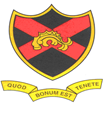 St. John Fisher Catholic High SchoolBaytree RoadSpringfieldWiganWN6 7RNTel: 01942 510715Second in Department - MathematicsPermanent from September 2021MPS/UPS plus TLR 2AThe Governors of this outstanding Catholic school wish to appoint a well-qualified and innovative teacher to assist the Head of Department in leading the Mathematics department.  This post is permanent.The CES application forms should returned to Linda Maloney at recruitment@sjf.wigan.sch.uk by the closing date.Closing Date: Wednesday 28 April 2021Shortlisting Date: Thursday 29 April 2021Interview date:  Tuesday 4 May 2021This post is subject to Enhanced Disclosure Procedures